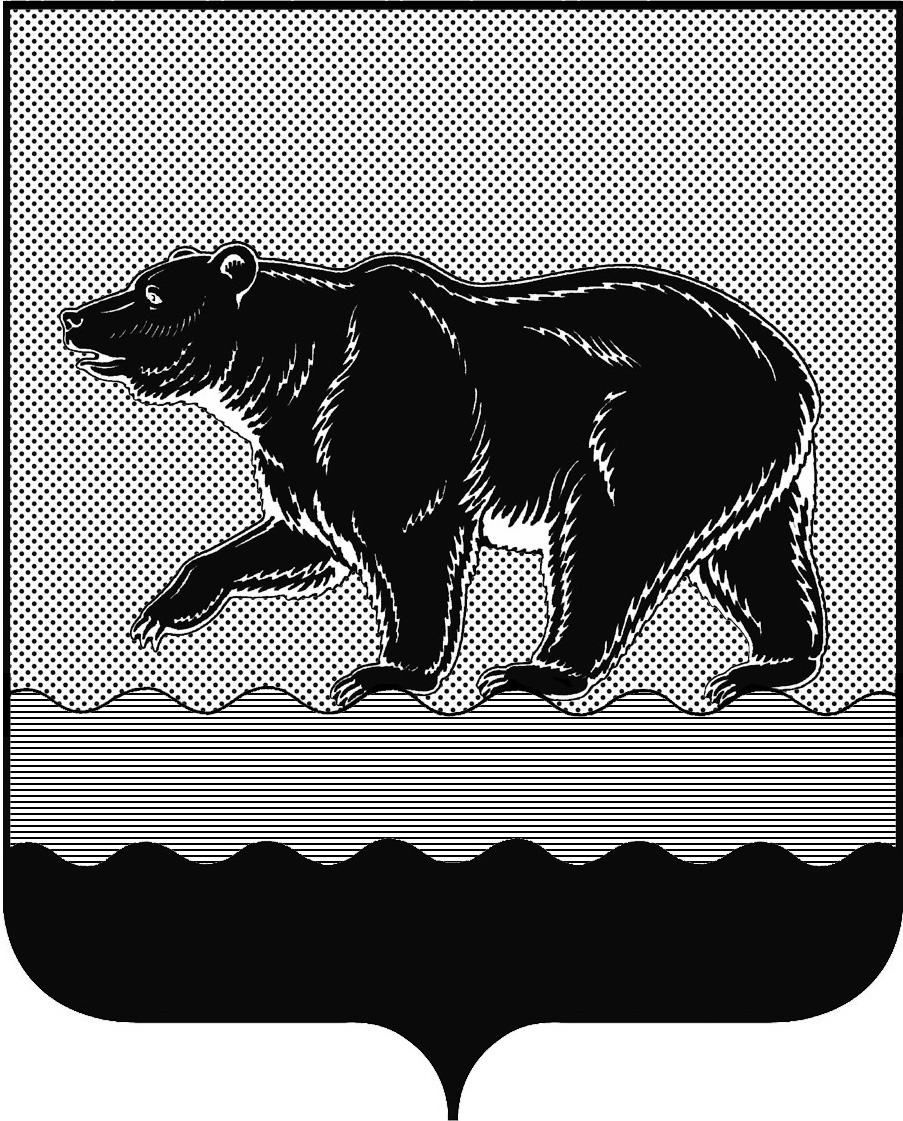 СЧЁТНАЯ ПАЛАТАГОРОДА НЕФТЕЮГАНСКА16 микрорайон, 23 дом, помещение 97, г. Нефтеюганск, 
Ханты-Мансийский автономный округ - Югра (Тюменская область), 628310  тел./факс (3463) 20-30-55, 20-30-63 E-mail: sp-ugansk@mail.ru www.admugansk.ru Заключение на проект постановления администрации города Нефтеюганска о внесении изменений в постановление администрации города Нефтеюганска от 26.07.2019 № 136-нп «Об утверждении порядка предоставления субсидии некоммерческим организациям, не являющимся муниципальными учреждениями, на возмещение затрат по подготовке лиц, желающих принять на воспитание в свою семью ребенка, оставшегося без попечения родителей» (далее по тексту – Проект изменений, Порядок предоставления субсидии)	Счётная палата в соответствии с пунктом 7 части 2 статьи 9 Федерального закона от 07.02.2011 № 6-ФЗ «Об общих принципах организации и деятельности контрольно-счётных органов» проводит финансово-экономическую экспертизу проектов муниципальных правовых актов (включая обоснованность финансово-экономических обоснований) в части, касающейся расходных обязательств муниципального образования.	Проектом изменений планируется Порядок предоставления субсидии привести в соответствие постановлению Правительства Российской Федерации от 18.09.2020 № 1492 «Об общих требованиях к нормативным правовым актам, регулирующим предоставление субсидий, в том числе грантов в форме субсидий, юридическим лицам, индивидуальным предпринимателям, а также физическим лицам – производителям товаров, работ, услуг, и о признании утратившими силу некоторых актов Правительства Российской Федерации и отдельных положений некоторых актов Правительства Российской Федерации» (далее по тексту – Общие требования).	Вместе с тем, Постановлением Правительства Российской Федерации от 30.12.2020 г. № 2381 внесены изменения в Постановление Правительства Российской Федерации от 18.09.2020 г. № 1492. Рекомендуем при утверждении Порядка предоставления субсидии учесть изменения, вносимые вышеуказанным правовым актом.Согласно нормам Общих требований, в правовом акте указываются категории и (или) критерии отбора получателей субсидий, имеющих право на получение субсидий, отбираемых исходя из указанных критериев (подпункт «д» пункта 3, а также информация в целях установления порядка проведения отбора (пункт 4). Пунктом 2.1 раздела 2 «Порядок проведения отбора получателей субсидий» предоставленного Проекта изменений установлено, что субсидия предоставляется организациям, прошедшим отбор в соответствии с Порядком отбора органом опеки и попечительства образовательных организаций, медицинских организаций, организаций, оказывающих социальные услуги, или иных организаций, в том числе организаций для детей-сирот и детей, оставшихся без попечения родителей, для осуществления отдельных полномочий органа опеки и попечительства, утверждённым приказом Министерства просвещения Российской Федерации от 10.01.2019 № 4. Учитывая, что указанный порядок предусматривает отбор для осуществления отдельных полномочий, а не для предоставления субсидии, рекомендуем привести раздел 2 Проекта изменений в соответствие Общим требованиям, либо рассмотреть вопрос о применении подпункта «г» пункта 3 Общих требований и после проведения отбора предусматривать получателя субсидии в решении о бюджете.Кроме того, имеются замечания по тексту Проекта изменений:-  в абзаце 4 пункта 3.2 Проекта изменений рекомендуем слово «организацией» заменить словами «руководителем организации»;	- из абзаца 4 пункта 3.2.1 Проекта изменений рекомендуем исключить слова «или из Единого государственного реестра индивидуальных предпринимателей», так как предоставление субсидий предусмотрено некоммерческим организациям;	- с целью минимизации вносимых изменений в Порядок предоставления субсидии, рекомендуем из пункта 3.5 Проекта изменений исключить стоимость услуг по подготовке одного лица, указанную в денежном выражении; 	- в пункте 4.1 Проекта изменений указана ссылка на пункт 3.8 раздела 2, вместе с тем, в разделе 2 отсутствует пункт 3.8, тем самым не указаны результаты предоставления субсидии;	- пунктом 5.2 Порядка предоставления субсидий установлена ответственность за своевременность и достоверность предоставленных документов, за целевое использование бюджетных средств, что не соответствует пункту 7 Общих требований, рекомендуем привести в соответствие;	- в приложении 2 к Порядку предоставления субсидии по строке 3 слова «сумма строк с 4.1 по 4.4» заменить словами «сумма строк с 3.1 по 3.5».Просим в срок до 03.02.2021 года уведомить о принятом решении в части исполнения рекомендаций, отражённых в настоящем заключении.Председатель                              			   		         С.А. ГичкинаИсполнитель:инспектор инспекторского отдела № 1Счётной палаты города НефтеюганскаБатаева Лариса НиколаевнаТел. 8 (3463) 203063Исх.СП-20-1 от 25.01.2021